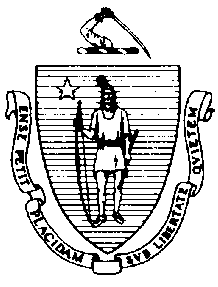 The Commonwealth of MassachusettsExecutive Office of Health and Human ServicesDepartment of Public HealthBureau of Environmental HealthCommunity Sanitation Program23 Service CenterNorthampton, MA 01060Telephone 413 586-7525, ext. 3167Facsimile 413 784-1037 TTY 800 769-9991charlie.kaniecki@state.ma.us                                                                                                                                 March 25, 2014Bruce I. Gelb, SuperintendentSouza-Baranowski Correctional CenterP.O. Box 8000Shirley, MA 01464Re: Facility Inspection – Souza-Baranowski Correctional Center, ShirleyDear Superintendent Gelb:In accordance with M.G.L. c. 111, §§ 5, 20, and 21, as well as Massachusetts Department of Public Health (Department) Regulations 105 CMR 451.000: Minimum Health and Sanitation Standards and Inspection Procedures for Correctional Facilities; 105 CMR 480.000: Storage and Disposal of Infectious or Physically Dangerous Medical or Biological Waste (State Sanitary Code, Chapter VIII); 105 CMR 590.000: Minimum Sanitation Standards for Food Establishments (State Sanitary Code Chapter X); the 1999 Food Code; and 105 CMR 205.000 Minimum Standards Governing Medical Records and the Conduct of Physical Examinations in Correctional Facilities. I conducted an inspection of Souza-Baranowski Correctional Center on February 3, 4, 6, & 7, 2014 accompanied by Sergeant Jeffery Bussiere, EHSO and Officer John Pelletier. Violations noted during the inspection are listed below including 254 repeat violations:HEALTH AND SAFETY VIOLATIONS(* indicates conditions documented on previous inspection reports)ENTRANCE AREA
Bubbler                                                    No Violations NotedFemale Bathroom A1-10 105 CMR 451.130*                    Plumbing not maintained in good repair, first sink out-of-orderMale Bathroom A1-9                                                    No Violations NotedJanitor’s Closet A1-11105 CMR 451.353*	Interior Maintenance: Mop stored in bucketReception Area                                                    No Violations Noted1st FloorFemale Bathroom A1-31                                                       No Violations NotedJanitor’s Closet A1-43	No Violations NotedMale Locker Room A1-33                                                     No Violations NotedADMINISTRATION AREA A2-62nd FloorKitchenetteFC 4-501.11(A)*	Maintenance and Operation, Equipment: Equipment not maintained in a state of good 	repair, refrigerator coils covered in iceFemale Bathroom A2-22 	No Violations NotedMale Bathroom A2-21	No Violations NotedFemale Locker Room A-44 	Unable to Inspect - OccupiedHallway Bubbler	No Violations NotedMale Locker Room A2–48105 CMR 451.110(A)	Hygiene Supplies at Toilet and Handwash Sink: No soap at handwash sink 105 CMR 451.123	Maintenance: Wall paint peeling behind toiletWeight Room A2-37105 CMR 451.353	Interior Maintenance: Punching bag damagedOUTER CONTROL A1-16105 CMR 451.353*	Interior Maintenance: Chairs damagedBathroom A1-17	No Violations NotedVISITING AREA  
Non-Contact Visiting Area B1-22	No Violations NotedContact Area  	No Violations NotedBathrooms  	No Violations NotedJanitor’s Closet B1-12                                                     Unable to Inspect – LockedINNER CONTROL B1-1B105 CMR 451.353	Interior Maintenance: Ceiling vent dustyBathroom B1-39  	No Violations NotedOPERATIONS AREAFemale Bathroom B1-48 	No Violations NotedMale Bathroom B-49	No Violations NotedJanitor’s Closet	Unable to Inspect - LockedMAIN KITCHEN   Inmate Dining Area	No Violations NotedTray Washing Room FC 4-501.11(B)*	Maintenance and Operation, Equipment: Hand wash sink damaged at front of tray  	machineFC 4-501.11(B)*	Maintenance and Operation, Equipment: Hand wash sink damaged at rear of tray                                                         machineFC 6-301.12	Numbers and Capacity; Handwashing Facilities: No hand drying method available at 	handwashing sink, no paper towelsNorth Side Serving	No Violations NotedSouth Side ServingFC 4-501.11(B)	Maintenance and Operation, Equipment: Hand wash sinks damagedFC 6-301.12	Numbers and Capacity; Handwashing Facilities: No hand drying method available at 	handwashing sink, no paper towelsPot Washing Area	No Violations NotedKitchen Cook AreaFC 6-501.11	                          Maintenance and Operation; Repairing: Facility not in good repair, ceiling damaged                                                      in front of C1-61FC 6-501.11	                          Maintenance and Operation; Repairing: Facility not in good repair, loose fiber glass                                                      insulation under table C1-44BBakery	                                       No Violations NotedDry Storage for Kitchen C1-66	No Violations NotedMeat Cooler C1-64  	No Violations NotedProduce Cooler C1-63  FC 4-501.11(B)	Maintenance and Operation, Equipment: Equipment components not                                                      maintained in a state of good repair, door gasket damaged FC 3-305.11(A)(3)	             Preventing Contamination from Premises: Food stored in an inappropriate location, 	                                       food stored less than 6 inches from the floor, apples not stored 6” off the floorDairy Cooler C1-62 	No Violations NotedHallal Station  105 CMR 451.353                      Interior Maintenance: Electrical face plates missing on 2 outlet boxesStorage (next to Office)FC 4-602.11(E)(4)(b)	Cleaning of Equipment and Utensils, Frequency: Mold growth observed on interior	surfaces of ice machineOffice 	No Violations NotedJanitor’s Closet C1-51	No Violations NotedStaff Bathroom/Locker Room C1-55  	No Violations NotedInmate Bathroom C-59 105 CMR 451.123	Maintenance: Ceiling paint peelingInmate Bathroom  	No Violations NotedCULINARY D1-36Dry Goods D1-41	No Violations NotedKitchen 	No Violations NotedJanitor’s Closet DG-44	No Violations NotedDishwasher Area DG-37	No Violations Noted Serving Line D1-36A  FC 4-501.11(B)	                          Maintenance and Operation, Equipment: Equipment components not maintained in a                                                      state of good repair, refrigerator door gasket damagedStaff Dining Area D1-25	No Violations NotedMale Staff Locker Room D1-27  105 CMR 451.123	Maintenance: Ceiling paint peelingFemale Staff Locker Room D1-31    	No Violations NotedJanitor’s Closet D1-26105 CMR 451.353                      Interior Maintenance: Wall damaged by sinkGYM AREA D1-15  Control 	No Violations NotedJanitor’s Closet D1-24	No Violations NotedInmate Bathroom D1-23  	No Violations NotedSOUTH GYM D1-17Bubbler	No Violations NotedRoom D1-21                                                    Unable to Inspect - LockedJanitor’s Closet D1-22105 CMR 451.353*	Interior Maintenance: Mop stored in bucketStaff D1-19                                                       Unable to Inspect - LockedRoom D1-20	No Violations NotedNORTH GYM D1-13Bubbler                                                     No Violations Noted Storage Room D1-14	No Violations NotedWEIGHT ROOM D1-11105 CMR 451.353	Interior Maintenance: Seats damaged on shoulder press machine105 CMR 451.353	Interior Maintenance: Arm pads damaged on bicep machine105 CMR 451.353	Interior Maintenance: Knee pad damaged on chest machine LAUNDRY D1-5A105 CMR 451.130	Plumbing: Plumbing not maintained in good repair, water leak behind washing                                                      machinesInmate Bathroom D1-7	No Violations NotedStaff Bathroom D1-9 105 CMR 451.126*	Hot Water: Hot water temperature recorded at 920FSupply D1-5B	No Violations NotedOffice D1-8	No Violations NotedJanitor’s Closet D1-46105 CMR 451.353*                     Interior Maintenance: Product stored within 18” of ceiling BARBER SHOP/VOC EDOffice C1-40	No Violations NotedFemale Bathroom C1-37  105 CMR 451.110(A)	Hygiene Supplies at Toilet and Handwash Sink: No paper towels at handwash sink Male Bathroom C1-38	No Violations NotedOffice C1-40FC 4-903.11(A)(2)* 		Protection of Clean Items, Storing: Single-service items uncovered and not protected 			             from contamination, uncovered spoons and forksComputer Room C1-34   	No Violations NotedBarber Shop C1-27105 CMR 451.353                      Interior Maintenance: Chairs # 1, 3, 5, 6, 10, 12, & 14 damagedTrades C1-21                                                    Unable to Inspect - LockedJanitor’s Closet C1-25	No Violations NotedStorage Room C1-29	Unable to Inspect - LockedChemical Storage C1-31	No Violations NotedRTU CLASS ROOMS C1-35	No Violations NotedTRAINING ROOM C1-6	No Violations NotedJanitor’s Closet C1-9	No Violations NotedOffice C1-8FC 4-501.11(A)	Maintenance and Operation, Equipment: Equipment not maintained in a state of good repair, ice build-up in freezer Inmate Bathroom C1-11   	No Violations NotedStaff Bathroom C1-10  105 CMR 451.123*	Maintenance: GFI Outlet not operableBOOKING/PROPERTY D6-74ARoom DG-24	No Violations NotedFemale Bathroom DG-60  	No Violations NotedMale Bathroom DG-59   	No Violations NotedJanitor’s Closet DG-62 	No Violations NotedCell DG-64	No Violations NotedCell DG-63	No Violations NotedGroup Holding DG-65	No Violations NotedAdm. 1 DG-34	No Violations NotedProtocol Room DG-50  	Unable to Inspect - LockedStorage DG-51	No Violations NotedAdm. 2 DG-41	No Violations NotedAdm. 3 DG-42	No Violations NotedRoom 37 & 38	No Violations NotedLaundry D6-40 	No Violations NotedAdm. 3 D6-42	No Violations NotedStaff Break Room DG-36	No Violations NotedProperty Room Annex DG-43 	No Violations NotedRoom DG-44A	No Violations NotedProperty Room DG-46 	No Violations NotedRoom DG-45	No Violations NotedFemale Staff Bathroom DG-48  	No Violations NotedMale Bathroom DG-49	No Violations NotedJanitor’s Closet DG-47	No Violations NotedTRASH DOCK DG-22BCan Storage Area DG-26105 CMR 451.344	Illumination in Habitable Areas: Light not functioning properly, lights damagedRefrigerated Garbage DG-25	No Violations NotedDumpster AreaFC 6-501.114(B)	Maintenance and Operations; Maintaining Premises: Accumulated litter not removed from premisesINSIDE WAREHOUSEDry Goods  	No Violations NotedChemical Storage DG-67	No Violations NotedFreezer DG-69	No Violations NotedRoom DG-70 	No Violations NotedRoom DG-68	No Violations NotedRoom DG-71	No Violations NotedINDUSTRIES CG-10
Inmate Bathroom   	No Violations NotedBubbler	No Violations NotedBreak Room CG-10A  	No Violations NotedStaff DG-23	No Violations NotedJanitor’s Closet D-7	No Violations NotedStaff Female Bathroom CG-7 	No Violations NotedBubbler	No Violations NotedMale Bathroom DG-8	No Violations NotedTool Bin CG-9	No Violations NotedMAINTENANCE CG-13105 CMR 451.353*	Interior Maintenance: Ceiling tiles missing and some damagedFemale Bathroom/Locker CG-25   	No Violations NotedMale Bathroom/Locker CG-24   	No Violations NotedElectrical Room CG-18	No Violations NotedStaff C6-23	No Violations NotedJanitor’s Closet	No Violations NotedRECORDS AND CLASSIFICATION C2-14ACommon Area		No Violations NotedStaff Room C2-49	No Violations NotedBreak Room (hallway in C2-36)  	No Violations NotedMale Bathroom C2-42105 CMR 451.344*	Illumination in Habitable Areas: Light not functioning properly, one light not workingFemale Bathroom C2-41	No Violations NotedJanitor’s Closet C2-35                                                    Unable to Inspect – LockedBreak Room C2-49	No Violations NotedSpectrum C2-15C Male Bathroom C2-27  	No Violations NotedFemale Bathroom C2-26  	No Violations NotedInmate Bathroom   	No Violations NotedJanitor’s Closet C2-24                                                    Unable to Inspect – LockedSCHOOL/LIBRARY C2-84 Female Bathroom C2-76	No Violations NotedMale Bathroom C2-77	No Violations NotedRoom C2-72	No Violations NotedInmate Bathrooms C2-75	No Violations NotedRoom C2-66	No Violations NotedInmate Bathroom C2-64	No Violations NotedJanitor’s Closet C2-65	No Violations NotedRoom C2-62	No Violations NotedStaff Break Room C2-63	No Violations NotedLibrary C2-67A	No Violations NotedRoom C2-74                                                    Unable to Inspect – LockedH.S.U.Officer’s Side B2-1ARoom B2-2	No Violations NotedRoom B2-3	No Violations NotedJanitor’s Closet B2-64	No Violations NotedStaff Bathroom B2-90	No Violations NotedX-Ray B2-10105 CMR 451.130	Plumbing: Plumbing not maintained in good repair, water not working at hand sinkTrauma Room B2-15	No Violations NotedOutpatient	No Violations NotedExam Room B2-20	No Violations NotedBoss Chair B2-41	No Violations NotedRoom B2-24 	No Violations NotedExam Room B2-23	No Violations NotedExam Room B2-22	No Violations NotedExam Room B2-25	No Violations NotedRoom B2-26	No Violations NotedRoom B2-28	No Violations NotedPT Room B2-30	No Violations NotedDental Room B2-5                                                    Unable to Inspect – LockedEye Exam B2-21	No Violations NotedInmate Bathroom B2-17	No Violations NotedOfficer's Side B2-1A	No Violations NotedBreak Room B2-52 105 CMR 451.353	Interior Maintenance: Floor damagedPharmacy B2-31	No Violations NotedFemale Bathroom  	No Violations NotedMale Room   	No Violations NotedNurse’s SideStorage Room B2-59	No Violations NotedNurse’s Break Room B2-81  	No Violations NotedJanitor’s Closet B2-91	No Violations NotedStaff Bathroom B2-60	No Violations NotedShower B2-61	No Violations NotedMini Pharmacy B2-58	                                       No Violations NotedRoom B2-57	No Violations NotedStorage B2-56A	No Violations NotedWaiting Area B2-36	No Violations NotedBreak Room/Storage B2-8	No Violations NotedHSU Records B2-53                                                     Unable to Inspect - LockedIsolation/Inpatient B2-83105 CMR 451.103	Mattresses: Mattress damagedJanitor’s Room B2-50   	No Violations NotedBio Hazard Storage B2-80	No Violations NotedIsolation Cell B2-69   	No Violations NotedCell B2-70105 CMR 451.353*	Interior Maintenance: Ceiling vent rustedCell B2-83	No Violations NotedCell B2-92	No Violations NotedCell B2-76	No Violations NotedHolding B2-77	No Violations NotedHolding B2-78 	No Violations NotedCell B2-88	No Violations NotedStorage B2-87	No Violations NotedCell B2-86	No Violations NotedCell B2-68	No Violations NotedCell B2-67	No Violations NotedCell B2-66	No Violations NotedCell B2-75	No Violations NotedCell B2 -74	No Violations NotedCell B2-73	No Violations NotedCell B2-72	No Violations NotedCell B2-69	No Violations NotedJanitor Closet B2-50	No Violations NotedShower # 1 B2-61	No Violations NotedShower # 2 B2-62	No Violations Noted Shower # 3 B2-63	No Violations NotedCHAPEL C2-9Inmate Bathroom C2-8 				No Violations NotedStorage Closet C2-7105 CMR 451.353                      Interior Maintenance: Product stored within 18” of ceiling Office C2-90 				No Violations NotedMOSQUE C2-87105 CMR 451.353*	Interior Maintenance: Ceiling paint peeling near exterior wallsInmate Bathroom   				No Violations NotedC2-6105 CMR 451.353	Interior Maintenance: Ceiling paint peelingC2-10105 CMR 451.353*	Interior Maintenance: Ceiling paint peelingNORTH STP M F2-19105 CMR 451.320*	Cell Size: Inadequate floor space in all cellsMale Bathroom F2-21 	No Violations NotedFemale Bathroom F2-20	No Violations NotedJanitor’s Closet F2-19	No Violations NotedKitchen Area F2-8	No Violations NotedVisiting’s Bathroom F2-24105 CMR 451.353	Interior Maintenance: Light shield damagedControl F2-16FC 4-501.11(A)*	Maintenance and Operation, Equipment: Equipment not maintained in a state of good 	repair, ice build-up in freezer105 CMR 451.353	Interior Maintenance: Chair damagedStaff Bathroom in Control F2-17 	No Violations NotedRecreation Deck F2-10A	No Violations NotedStorage F2-26	No Violations NotedCells F2-M100105 CMR 451.353*	Interior Maintenance: Wall cracked in cell # M3-09105 CMR 451.353	Interior Maintenance: Wall paint peeling in cell # M3-02105 CMR 451.102	Pillows and Linens: Blanket damaged in cell # M3-18Showers M3 S1-S4105 CMR 451.123*	Maintenance: Shower paint peeling in # 1-4Janitor's Closet F2M-103105 CMR 451.353                      Interior Maintenance: Product stored within 18” of ceiling NORTH STP L F2-L100105 CMR 451.320*	Cell Size: Inadequate floor space in cellsNurse Room L-105	No Violations NotedRecreation Deck F2-10B	No Violations NotedJanitor’s Closet	No Violations Noted Cells 105 CMR 451.140	Adequate Ventilation: Inadequate ventilation, wall ventilation grilles blocked                                                      in cell # L3-07, 14, 15, & 19105 CMR 451.353	Interior Maintenance: Floor damaged in front of cell # L3-20Showers S1-4105 CMR 451.123*	Maintenance: Paint peeling in shower # 1-4L2-M2 POD F1-20AFemale Bathroom F1-24  	No Violations NotedMale Bathroom  	No Violations NotedNurse’s Station F1-24105 CMR 451.103	Mattresses: Mattress damagedL2 CELL BLOCK F1-L111105 CMR 451.320*	Cell Size: Inadequate floor space in all cells105 CMR 451.350	Structural Maintenance: Cell block area ceiling damaged near cell # L2-33Storage F1-L100	No Violations NotedJanitor’s Closet105 CMR 451.353*	Interior Maintenance: Mop stored in bucketStaff Bathroom   105 CMR 451.130*	Plumbing: Plumbing not maintained in good repair, floor drain blocked and rusted Common Sink 	No Violations NotedRecreation Deck	No Violations NotedStorage F1-107 	No Violations NotedBubbler	No Violations NotedCells105 CMR 451.140	Adequate Ventilation: Inadequate ventilation, wall ventilation grilles blocked                                                     in cell # L2-40, L2-45, & L2-54105 CMR 451.353	Interior Maintenance: Wall damaged in cell # L2-14Showers105 CMR 451.123*	Maintenance: Shower paint peeling in # 1-4M2 CELL BLOCK F1-M111105 CMR 451.320*	Cell Size: Inadequate floor space in all cellsStorage F1-M100	No Violations NotedJanitor’s Closet F1-M105	No Violations NotedStaff Bathroom   	No Violations NotedCommon Sink (removed)	No Violations NotedRecreation Deck105 CMR 451.353	Interior Maintenance: Back cushion damaged on press machineBubbler	No Violations NotedCells105 CMR 451.353	Interior Maintenance: Wall damaged by light switch in cell # M2-44Showers M2-S1-4105 CMR 451.123*	Maintenance: Paint peeling in shower # 1-4105 CMR 451.123*	Maintenance: Soap scum on walls in shower # 1-4105 CMR 451.123*	Maintenance: Wall vent dusty in shower # 1-4N2-P2 POD F1-8  Unit Team FC 4-102.11(B)(2)*		Materials for Construction and Repair; Multiuse: Unused single-service article not 			             protected against contamination, storage boxes open Female Bathroom F1-16   	No Violations NotedMale Bathroom F1-15   	No Violations NotedNurse’s Station F1-9105 CMR 451.103*	Mattresses: Mattress damagedN2 CELL BLOCK F1-N111105 CMR 451.320*	Cell Size: Inadequate floor space in all cellsStorage F1-N100105 CMR 451.353*	Interior Maintenance: Unlabeled chemical bottleFC 4-102.11(B)(2)		Materials for Construction and Repair; Multiuse: Unused single-service article not 			             protected against contamination, serving boxes openJanitor’s Closet F1-10105 CMR 451.353	Interior Maintenance: Mop stored on floorStaff Bathroom F1-106105 CMR 451.126*		Hot Water: Hot water temperature recorded at 132oF Staff Work StationFC 4-102.11(B)(2)		Materials for Construction and Repair; Multiuse: Unused single-service article not 			             protected against contamination, serving boxes openCommon Counter	No Violations NotedRecreation Deck 105 CMR 451.353	Interior Maintenance: Back cushion damaged on press machineBubbler	No Violations Noted Cells105 CMR 451.353	Interior Maintenance: Floor drains blocked near cell # N2-13 & N2-29105 CMR 451.353	Interior Maintenance: Wall damaged in cell # N2-38105 CMR 451.346	Safe Wiring: Inappropriate use of temporary wiring between cell # N2-43 & N2-44,                                                      wires draped from one cell to another105 CMR 451.102	Pillows and Linens: Blanket damaged in cell # N2-61Showers S1-8105 CMR 451.123*	Maintenance: Paint peeling in shower # 1-8105 CMR 451.123*	Maintenance: Ceiling damaged in shower # 1-8P2 CELL BLOCK F1-P111105 CMR 451.320*	Cell Size: Inadequate floor space in all cellsStorage F1-13 	No Violations Noted Storage F1-P100105 CMR 451.353	Interior Maintenance: Table damaged Staff Work Station105 CMR 451.353	Interior Maintenance: Chair damagedJanitor’s Closet	No Violations NotedStaff Bathroom F1-106 	No Violations NotedCommon Counter	No Violations NotedRecreation Deck 105 CMR 451.353	Interior Maintenance: Arm cushion damaged on press machineBubbler	No Violations NotedCells105 CMR 451.140	Adequate Ventilation: Inadequate ventilation, wall ventilation grilles blocked                                                     in cell # P2, P3, P4, P5, P6, P7, P8, P9, P10, P11, P12, P13, & P14Showers P2-S1-8105 CMR 451.123*	Maintenance: Paint peeling in shower # 1-8105 CMR 451.123*	Maintenance: Ceiling & wall damaged in shower # 1-8L1-M1 PODUnit Team FG-23	No Violations Noted Female Bathroom FG-31	No Violations NotedMale Bathroom  	No Violations NotedStorage FG-28	No Violations NotedNurse’s Station FG-24	No Violations NotedJanitor’s Closet FG-22 	No Violations NotedL1 CELL BLOCK FG-20A105 CMR 451.320*	Cell Size: Inadequate floor space in all cellsStorage Room FG-L100	No Violations NotedJanitor’s Closet FG-105105 CMR 451.350*	Structural Maintenance: Ceiling damaged105 CMR 451.345*	Illumination in Common Passage Ways and Areas: Light damaged Staff Bathroom FG-L106105 CMR 451.123	Maintenance: Floor damagedStaff Work Station	No Violations NotedCommon Counter	No Violations NotedRecreation Deck 105 CMR 451.353	Interior Maintenance: Arm cushion damaged on press machineBubbler	No Violations NotedCells105 CMR 451.353*	Interior Maintenance: Wall damaged in between cell # L1-44 & L47105 CMR 451.353	Interior Maintenance: Wall damaged in cell # L1-21Showers105 CMR 451.123*	Maintenance: Paint peeling in shower # 1-8105 CMR 451.123*	Maintenance: Ceiling damaged in shower # 1, 3, 4, 5 & 7105 CMR 451.123*	Maintenance: Wall damaged in shower # 1, 3, 4, 5 & 7105 CMR 451.130*	Plumbing: Plumbing not maintained in good repair, shower leaking in                                                     shower # 3, 5 & 6M1 CELL BLOCK FG-M111105 CMR 451.320*	Cell Size: Inadequate floor space in all cellsStorage FG-M100	No Violations NotedJanitor’s Closet FG-M105105 CMR 451.353	Interior Maintenance: Ceiling not easily cleanable paint peelingStaff Bathroom FG-M106 	No Violations NotedCommon Sink Counter	No Violations NotedRecreation Deck 105 CMR 451.353	Interior Maintenance: Arm cushion damaged on press machine105 CMR 451.360	Protective Measures: Building not protected against infestation, bird fecesBubbler105 CMR 451.353		Interior Maintenance: Unit dirtyCells	No Violations NotedShowers M1-S1-8105 CMR 451.123*	Maintenance: Paint peeling in shower # 1-7105 CMR 451.123	Maintenance: Floor tiles damaged outside shower # 5 & 6N1-P1 POD Female Bathroom   	Unable to Inspect – LockedMale Bathroom   	Unable to Inspect – LockedNurse’s Station G-9105 CMR 451.103	Mattresses: Mattress damagedJanitor’s Closet105 CMR 451.353*	Interior Maintenance Ceiling damaged, water leakN1 CELL BLOCK FG-N111105 CMR 451.320*	Cell Size: Inadequate floor space in all cellsStorage FG-N105FC 4-501.11(A)	Maintenance and Operation, Equipment: Equipment not maintained in a state of good repair, ice build-up on freezer coilsJanitor’s Closet FG-N105105 CMR 451.353*	Interior Maintenance: Ceiling damaged, water leakStaff Bathroom   	No Violations NotedCommon Counter 	No Violations NotedRecreation Deck 105 CMR 451.353	Interior Maintenance: Arm cushion damaged on press machine105 CMR 451.360	Protective Measures: Building not protected against infestation, bird fecesBubbler	No Violations NotedCells105 CMR 451.140	Adequate Ventilation: Inadequate ventilation, wall ventilation grilles blocked                                                     in cell # N17105 CMR 451.353	Interior Maintenance: Ceiling damaged, water leaking in cell # N25, N26 and N52Showers S1-8105 CMR 451.123*	Maintenance: Paint peeling in shower # 1-8P1 CELL BLOCK FG-P111105 CMR 451.320*	Cell Size: Inadequate floor space in all cellsStorage FG-P100FC 4-501.11(A)	Maintenance and Operation, Equipment: Equipment not maintained in a state of good repair, ice build-up on freezer coilsJanitor’s Closet FG-P105105 CMR 451.353*	Interior Maintenance: Mop stored in bucketStaff Bathroom FG-P106 	No Violations NotedCommon Counter	No Violations NotedRecreation Deck 105 CMR 451.353	Interior Maintenance: Arm cushion damaged on press machine105 CMR 451.360	Protective Measures: Building not protected against infestation, bird fecesBubbler	No Violations NotedCells105 CMR 451.350*	Structural Maintenance: Ceiling damaged, water leaking in cell # P1-21105 CMR 451.353	Interior Maintenance: Light fixture blocked in cell # P1-10 105 CMR 451.130	Plumbing: Plumbing not maintained in good repair, water does not shut off in                                                    cell # P1-49                                     Showers105 CMR 451.123*	Maintenance: Paint peeling in shower # 1-8105 CMR 451.123*	Maintenance: Ceiling damaged in shower # 1-8105 CMR 451.123*	Maintenance: Wall damaged in shower # 1-8105 CMR 451.123*	Maintenance: Floor damaged in shower # 7SOUTH SMU JE2-4Recreation Deck	No Violations NotedMale Bathroom E2-20105 CMR 451.383(B)	Fire Safety System: Sprinkler head cover missingFemale Bathroom E2-21	No Violations NotedStorage E2-26	No Violations NotedScrub Room  	No Violations NotedJanitor’s Closet E2-19	No Violations NotedKitchen   	No Violations NotedVisitor’s Bathroom E-24  	No Violations NotedProtocol Room   	No Violations NotedCells	No Violations NotedShowers J3-S1-4105 CMR 451.123*	Maintenance: Paint peeling in shower # 1-4105 CMR 451.130*	Plumbing: Plumbing not maintained in good repair, shower # 2 leakingJanitor’s Closet	No Violations NotedSOUTH SMU KE2-10BControl E2-16105 CMR 451.353*	Interior Maintenance: Floor tiles damagedRecreation Decks (2)	No Violations Noted Janitor’s Closet E2-K103	No Violations NotedNurse’s Station E1-5	No Violations NotedCells 	No Violations NotedShowers K3-S1-4105 CMR 451.123*	Maintenance: Paint peeling in shower # 1-4G2-H2 POD SouthJanitor’s Closet	No Violations NotedBathroom E1-8	No Violations NotedMale Bathroom E1-15	No Violations NotedFemale Bathroom E1-16	No Violations NotedNurse’s Station E1-9105 CMR 451.103*	Mattresses: Mattress damagedG2 CELL BLOCK G111 105 CMR 451.320*	Cell Size: Inadequate floor space in all cells105 CMR 451.353*	Interior Maintenance: Common area ceiling vents dustyStorage	No Violations NotedJanitor’s Closet E1-G105	No Violations NotedStaff Bathroom   	No Violations NotedCommon Counter	No Violations NotedRecreation Deck 	No Violations NotedBubbler	No Violations NotedCells105 CMR 451.140	Adequate Ventilation: Inadequate ventilation, wall ventilation grilles blocked                                                     in cell # G2-06 Showers G2-S1-8105 CMR 451.123*	Maintenance: Paint peeling in shower # 1-8105 CMR 451.123*	Maintenance: Soap scum on walls in shower # 1-8105 CMR 451.130*	Plumbing: Plumbing not maintained in good repair, shower # 3 leaking105 CMR 451.123*	Maintenance: Hole in ceiling in shower # 1 & 3 105 CMR 451.123*	Maintenance: Ceiling damaged in shower # 2H2 CELL BLOCK E1-H111105 CMR 451.320*	Cell Size: Inadequate floor space in all cells   Storage E1-4100	No Violations NotedJanitor’s Closet E1-H105	No Violations NotedStaff Bathroom E1-H106	No Violations NotedCommon Counter	No Violations NotedRecreation Deck 105 CMR 451.353	Interior Maintenance: Arm cushion damaged on press machineBubbler	No Violations NotedCells	No Violations NotedShowers H2-S1-4105 CMR 451.123*	Maintenance: Paint peeling in shower # 1-4105 CMR 451.123*	Maintenance: Soap scum on shower walls in shower # 1-4105 CMR 451.123*	Maintenance: Ceiling damaged in shower # 5 & 8105 CMR 451.123*	Maintenance: Hole in ceiling in shower # 1J2-K2 POD E1-5111Female Bathrooms E1-30	No Violations NotedMale Bathroom E1-31105 CMR 451.123	Maintenance: Ceiling paint peelingJanitor Closet E1-22	No Violations NotedNurse’s Station 105 CMR 451.103*	Mattresses: Mattress damagedJ2 CELL BLOCK 105 CMR 451.320*	Cell Size: Inadequate floor space in all cells105 CMR 451.353	Interior Maintenance: Ceiling water damaged in common area Storage E1-J100FC 4-501.11(A)	Maintenance and Operation, Equipment: Equipment not maintained in a state of good repair, ice build-up on freezer coilsJanitor’s Closet E1-J105	No Violations NotedStaff Bathroom E1-J106 	No Violations NotedCommon Counter 	No Violations NotedRecreation Deck 105 CMR 451.353	Interior Maintenance: Arm cushion damaged on press machineBubbler	No Violations NotedCells105 CMR 451.140	Adequate Ventilation: Inadequate ventilation, wall ventilation grilles blocked                                                      in cell # 24, 25, 40, & 59Showers J2-S1-8    105 CMR 451.123*	Maintenance: Paint peeling in shower # 1-8K2 CELL BLOCK E1-K1105 CMR 451.320*	Cell Size: Inadequate floor space in all cellsJanitor E1-22105 CMR 451.353	Interior Maintenance: Ceiling paint peeling Control	No Violations NotedStorage E1-K100FC 4-501.11(A)	Maintenance and Operation, Equipment: Equipment not maintained in a state of good repair, ice build-up on freezer coilsJanitor’s Closet E1-K105105 CMR 451.353*	Interior Maintenance: Mop stored in bucketStaff Bathroom   105 CMR 451.123*	Maintenance: Sink crackedCommon Counter	No Violations NotedRecreation Deck 105 CMR 451.353	Interior Maintenance: Arm cushion damaged on press machineBubbler	No Violations NotedCells105 CMR 451.140	Adequate Ventilation: Inadequate ventilation, wall ventilation grilles blocked                                                      in cell # 13 & 52105 CMR 451.353	Interior Maintenance: Light blocked in cell # 35, & 36105 CMR 451.130	Plumbing: Plumbing not maintained in good repair, sink drains slow in cell # 37Showers K2-S1-6105 CMR 451.123*	Maintenance: Paint peeling in shower # 1-6105 CMR 451.123	Maintenance: Ceiling damaged in shower # 1-6G1-H1 POD Eg-6AJanitor’s Closet	Unable to Inspect - LockedMale Bathroom EG-15	No Violations NotedFemale Bathroom EG-16	No Violations NotedOffices E6	No Violations NotedNurse’s Station E6-9105 CMR 451.103*	Mattresses: Mattress damagedG1 CELL BLOCK EG-G111105 CMR 451.320*	Cell Size: Inadequate floor space in all cellsStorage G100105 CMR 451.140	Adequate Ventilation: Inadequate ventilation, ceiling ventilation grille blocked Janitor’s Closet	No Violations NotedStaff Bathroom EG-G106 	No Violations NotedCommon Counter 	No Violations NotedRecreation Deck 	No Violations NotedBubbler	No Violations NotedCells105 CMR 451.102	Pillows and Linens: Blanket damaged in cell # G1-18105 CMR 451.353                      Interior Maintenance: Light switch damaged in cell # G1-08Showers105 CMR 451.123*	Maintenance: Paint peeling in shower # 1-8105 CMR 451.123*	Maintenance: Ceiling damaged in shower # 1-8105 CMR 451.123*	Maintenance: Wall damaged in shower # 1-8H1 CELL BLOCK G6-H111105 CMR 451.320*	Cell Size: Inadequate floor space in all cellsStorage E6-H100	No Violations NotedJanitor’s Closet E6-H105	No Violations NotedStaff Bathroom   	No Violations NotedStaff Work Station	No Violations NotedCommon Counter	No Violations NotedRecreation Deck 	No Violations NotedBubbler	No Violations NotedCells105 CMR 451.140	Adequate Ventilation: Inadequate ventilation, wall ventilation grilles blocked                                                     in cell # 20, 26, & 42Showers H1-S1-8105 CMR 451.123*	Maintenance: Paint peeling in shower # 8105 CMR 451.123*	Maintenance: Ceiling damaged in shower # 8105 CMR 451.123*	Maintenance: Wall not easily cleanable, missing sealant in shower # 8J1-K1 POD EG-21AMale Bathroom EG-31	No Violations NotedFemale Bathroom EG-30	No Violations NotedOffices EG-25	No Violations NotedNurse’s Station E6-24105 CMR 451.103*	Mattresses: Mattress damagedJ1 CELL BLOCK EG-J111105 CMR 451.320*	Cell Size: Inadequate floor space in all cellsStorage EG-J100	No Violations NotedJanitor’s Closet EG-J105	No Violations NotedStaff Bathroom EG-J106  	No Violations NotedCommon Counter	No Violations NotedRecreation Deck105 CMR 451.353	Interior Maintenance: Back cushion damaged on press machineBubbler	No Violations NotedCells                                            105 CMR 451.102	Pillows and Linens: Blanket damaged in cell # 19105 CMR 451.353	Interior Maintenance: Floor dirty, dried blood in cell # 11105 CMR 451.353	Interior Maintenance: Wall dirty, dried blood in cell # 11Showers105 CMR 451.123*	Maintenance: Paint peeling in shower # 8105 CMR 451.123*	Maintenance: Ceiling damaged in shower # 8105 CMR 451.123*	Maintenance: Wall damaged in shower # 8105 CMR 451.123*	Maintenance: Ceiling removed from shower # 5, 6, 7 & 8K1 CELL BLOCK EG-K111105 CMR 451.320*	Cell Size: Inadequate floor space in all cellsControl Area	No Violations NotedStorage EG-K100	No Violations NotedJanitor’s Closet EG-K105	No Violations NotedStaff Bathroom EG-K106 	No Violations NotedCommon Counter 	No Violations NotedRecreation Deck 	No Violations NotedBubbler	No Violations NotedCells                                            	No Violations NotedShowers105 CMR 451.123*	Maintenance: Paint peeling in shower # 8105 CMR 451.123	Maintenance: Ceiling damaged in shower # 1, 2 & 6105 CMR 451.123	Maintenance: Floor damaged in shower # 4OUTSIDE WAREHOUSERefrigerator with FreezerFC 6-501.11	Maintenance and Operation; Repairing: Facility not in good repair, light not workingFreezerFC 6-501.11	Maintenance and Operation; Repairing: Facility not in good repair, light not workingJanitor’s Closet	No Violations NotedBathroom/Office	No Violations NotedRoom WH-6	No Violations NotedObservations and Recommendations  The inmate population was 1180 at the time of inspection.The computer classroom area has 3 toilet areas with no privacy to the classrooms or hallway.The Department recommends the showers be numbered throughout the institution. The showers throughout the institution were in complete disrepair. The Department strongly recommends paying close attention to the cleanliness and maintenance of these areas.There is no key available to open the outside warehouse fire escape door. This facility does not comply with the Department’s Regulations cited above. In accordance with 105 CMR 451.404, please indicate next to each entry on the inspection report a plan of correction. Said plan of correction must be submitted within ten working days of receiving this report and should detail the specific steps that will be taken and the date of expected compliance. The plan of correction should be submitted to my attention, at the address listed above.To review the specific regulatory requirements please visit our website at www.mass.gov/dph/dcs and click on "Correctional Facilities" (available in both PDF and RTF formats).To review the Food Establishment regulations please visit the Food Protection website at www.mass.gov/dph/fpp and click on “Food Protection Regulations”. Then under “Retail” click “105 CMR 590.000 - State Sanitary Code Chapter X – Minimum Sanitation Standards for Food Establishments” and “1999 Food Code”.This inspection report is signed and certified under the pains and penalties of perjury.									Sincerely,									Charles J. Kaniecki  							           		District Health Officer, CSP, BEHcc:	Suzanne K. Condon, Associate Commissioner, Director, BEH	Steven Hughes, Director, CSP, BEH	John W. Polanowicz, Secretary, Executive Office of Health and Human Services 	Luis S. Spencer, Commissioner, DOC 	Sergeant Jeffery Bussiere, EHSO	James Garreffi RS, CHO, Director, Nashoba Associated Boards of Health 	Clerk, Massachusetts House of Representatives	Clerk, Massachusetts Senate	Andrea Cabral, Secretary EOPSDEVAL L. PATRICKGOVERNORJOHN W. POLANOWICZSECRETARYCHERYL BARTLETT, RNCOMMISSIONER